Совет города Нурлат Нурлатского муниципального районаРеспублики Татарстан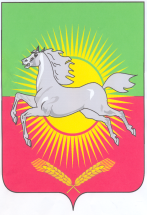 КАРАРРЕШЕНИЕ         №  13                                                                                 13 ноября .О принятии в действие с 1 января 2011 года тарифов натовары и услуги организаций коммунального комплексаи утверждение тарифов на жилищные услуги длянаселения города Нурлат Нурлатскогомуниципального района на 2011 год         В соответствии с Жилищным кодексом Российской Федерации, Федеральным законом от 06.10.2003 года № 131-ФЗ «Об общих принципах организации местного самоуправления в Российской Федерации», согласно статье 5 Федерального закона от 30.12.2004 года № 210-ФЗ «Об основах регулирования тарифов организаций коммунального комплекса» и постановлению Государственного комитета Республики Татарстан по тарифам от 08.10.2010 года № 10-2/жкх  «Об установлении тарифов на товары и услуги организаций коммунального комплекса на 2011 год», Совет города Нурлат Нурлатского муниципального района   РЕШИЛ:     1.  Принять в действие с 1 января 2011 года утвержденные  Государственным  комитетом  Республики Татарстан по тарифам от 08.10.2010 года тарифы на услуги водоснабжения и водоотведения ООО «Промочистка» для населения города Нурлат Нурлатского муниципального района на 2011 год (приложение № 1).        2.  Утвердить тарифы на жилищные услуги для населения города Нурлат (приложения № 2,3,4,5).        3. Контроль за исполнением настоящего решения возложить на руководителя Исполнительного комитета Нурлатского муниципального района А.К.Савинова.Председатель Совета города НурлатНурлатского муниципального района                                   Н.Ш.ШараповПриложение № 1						к решению Совета г.Нурлат                                     Нурлатского муниципального района от 13.11.2010 года №13Тарифы на коммунальные услуги для населенияпо водоснабжению, водоотведениюООО «Промочистка»Приложение № 2							к решению Совета г.Нурлат Нурлатского муниципального района от 13.11.2010 года №13Тарифы  на жилищные  услуги  для нанимателей жилых помещений, по договорам социального найма и договорам найма жилых помещений муниципального жилищного фонда и для собственников жилых помещений, которые не приняли решение о выборе способа управления многоквартирными жилыми домамиПриложение № 3							к решению Совета г.Нурлат Нурлатского  муниципального района от 13.11.2010 года №13Нормативы потребления услуг поводоснабжению и водоотведению для населенияг.Нурлат                                                                                                                                                     (куб.метров на человека в месяц)Примечание: Для населения, проживающего в жилых зданиях в системах  теплоснабжения которых допускается открытый водозабор горячей воды из тепловых сетей, к утвержденной норме потребления принимается повышающий коэффициент по водоснабжению холодной воды для нужд горячего водоснабжения  и водоотведения горячей воды – 1,1Приложение № 4							к решению Совета г.Нурлат Нурлатского  муниципального района от 13.11.2010 года №13Тариф на капитальный ремонт для собственников жилых помещений, которые не приняли решение о выборе способа управления многоквартирных домовПриложение № 5							к решению Совета г.Нурлат Нурлатского  муниципального района от 13.11.2010 года №13Тариф за наем жилого помещения для нанимателей жилых помещений по договорам социального найма жилых помещений муниципального жилищного фондаНаименование услугиЕдиница измерения, за которую взимается платежТариф за единицу услуги(в рублях, с учетом НДС)Водоснабжение1 куб.м воды25,16Водоотведение1 куб.м сточной воды18,55Наименование услугиЕдиница измерения, за которую взимается платежТариф за единицу услуги в рубляхУправление жилищным фондомкв.м общей площади жилого помещения в месяц0,80Уборка придомовой территориикв.м общей площади жилого помещения в месяц1,15Текущий ремонт жилых зданий и благоустройство территориикв.м общей площади жилого помещения в месяц1,62Текущий ремонт и содержание внутридомовых водопроводно-канализационных сетейкв.м общей площади жилого помещения в месяц0,81Текущий ремонт и содержание внутридомовых сетей центрального отоплениякв.м общей площади жилого помещения в месяц0,40Текущий ремонт и содержание внутридомовых сетей газоснабжениякв.м общей площади жилого помещения в месяц0,21Текущий ремонт и содержание внутридомовых сетей электроснабжения  М2 общей площади жилого помещения в месяц 0,71Сбор и вывоз твердых бытовых отходов в том числе: утилизация твердых бытовых отходовкв.м.с чел.0,8114,57ТипыпотребителейводоснабжениеводоснабжениеводоотведениеводоотведениеТипыпотребителейХолоднаяводаХолоднаяводадля нуждгорячего водоснабженияХолоднаяводаГорячаявода1.Из водозаборных колонок1,22.В жилых домах квартирного типа с водопроводом без канализации2,53.В жилых домах квартирного типа с водопроводом и с центральной или местной (выгреб) канализацией:-с водопроводом и канализацией без ванн;2,892,86- с ваннами и газовыми нагревателями,6,396,364.В жилых домах квартирного типа с водопроводом, центральной или местной (выгреб) канализацией и горячим водоснабжением:-с ванными длиной от 1500 до , оборудованными душами4,413,194,383,185.В общежитиях - без душевых;1,191,156.Водопотребление в частном секторе:- полив (1 сотка) за 1 месяц9,86- полив (1 сотка) за 3 месяца29,6- баня с цент. канализацией7,85- баня без канализации7,85водопотребления для содержания подворья- скота и птицы: ед. измерения – на одну голову; - корова3,04- бык1,83- молодняк скота до 2 лет0,91- телята до 6 месяцев0,6- лошади1,83- жеребята1,37- овцы0,31- свиноматка0,75- куры0,033- утки и гуси0,58Наименование услугиЕдиница измерения, за которую взимается платежТариф за единицу услуги(в рублях)Капитальный ремонт жилого зданиякв.м.общей площадижилого помещения в месяц5,00Наименование услугиЕдиница измерения, за которую взимается платежТариф за единицу услуги(в рублях)Наем жилого помещениякв.м.общей площадижилого помещения в месяц7,94